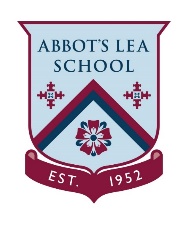 EYFS/KS1 Home LearningNumber Matching - Activity 1Things you will need PegsLolly sticks, paper or cardboardColoured PensAll equipment can be swapped for something else that is similar based on what you have at home. 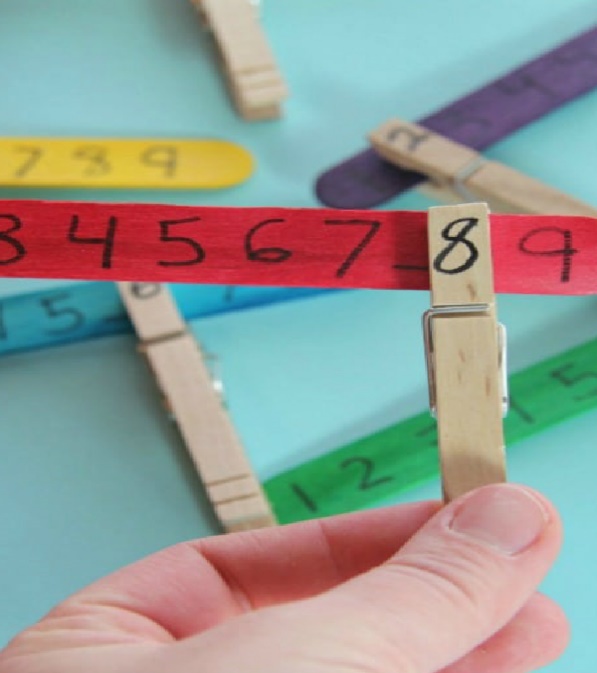 Activity This activity is to help the children build confidence and practice their number recognition. Please encourage the pupils to collect their own equipment where possible. Take a lolly stick and make it as colourful as you like!Write numbers 0 to 10 on your lolly stick. You can make extra ones with higher numbers on if you like.Take you pegs and on each one write a corresponding number, again, from 0 to 10.Use the pegs to match the numbers on the lolly stick. How many can you find?! Can you find how old you are? Optional Activity: You can make a lolly stick with missing numbers. Can you find the correct peg with the missing number?!Activity This activity is to help the children build confidence and practice their number recognition. Please encourage the pupils to collect their own equipment where possible. Take a lolly stick and make it as colourful as you like!Write numbers 0 to 10 on your lolly stick. You can make extra ones with higher numbers on if you like.Take you pegs and on each one write a corresponding number, again, from 0 to 10.Use the pegs to match the numbers on the lolly stick. How many can you find?! Can you find how old you are? Optional Activity: You can make a lolly stick with missing numbers. Can you find the correct peg with the missing number?!